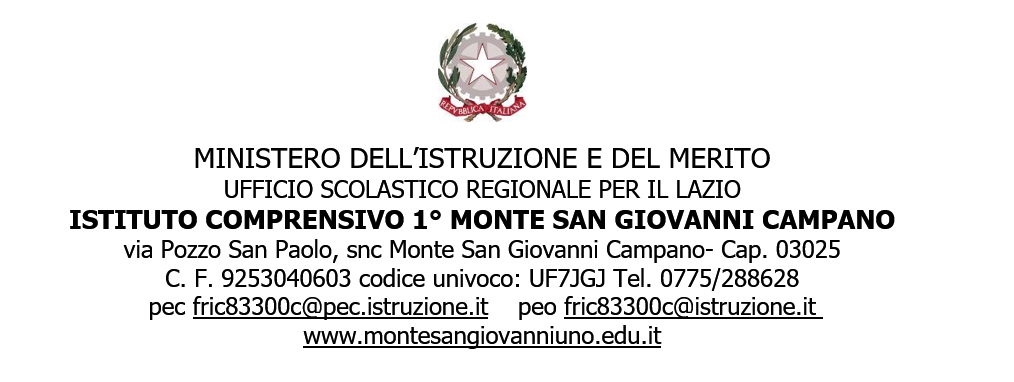 Allegato n. 2SCHEDA DI OSSERVAZIONE DELLE CARATTERISTICHE COMPORTAMENTALI ALUNNI NON ITALOFONI – NUOVI ARRIVATI IN ITALIA  COLLABORAZIONECollabora in classeCollabora nel gruppoNon collaboraPARTECIPAZIONE AL DIALOGO EDUCATIVOMolto adeguataAdeguataPoco adeguataNon adeguataRELAZIONE CON GLI ADULTIMolto adeguataAdeguataPoco adeguataNon adeguataRELAZIONE CON I PARIMolto adeguataAdeguataPoco adeguataNon adeguataFREQUENZA SCOLASTICAMolto adeguataAdeguataPoco adeguataNon adeguataRISPETTO DELLE REGOLEMolto adeguataAdeguataPoco adeguataNon adeguataMOTIVAZIONE AL LAVORO SCOLASTICOMolto adeguataAdeguataPoco adeguataNon adeguataORGANIZZAZIONE DEL LAVORO SCOLASTICOMolto adeguataAdeguataPoco adeguataNon adeguataCONSAPEVOLEZZA DELLE PROPRIE DIFFICOLTA’Molto adeguataAdeguataPoco adeguataNon adeguataCONSAPEVOLEZZA DEI PROPRI PUNTI DI FORZAMolto adeguataAdeguataPoco adeguataNon adeguataAUTOSTIMAMolto adeguataAdeguataPoco adeguataNon adeguata